Je gaat je product presenteren met een poster. Die poster hang je op naast je product. De poster is vooral informerend. Een poster is een blikvanger. Je wilt meteen de aandacht op je product richten door een opvallende poster te maken.Werk zo:Bereid het maken van de poster voor:Over welk product gaat de poster? Voor wie maak je de poster?Welke informatie wil je kwijt over je product op de poster?Wat heb je nodig voor je poster?
Bedenk welk beeld je gaat gebruiken. En welk lettertype geschikt is. 
Verzamel de informatie voor de poster. Zoek plaatjes en gebruik je eigen foto’s die je hebt gemaakt tijdens het maken van je product of activiteit.
Maak eerst een paar schetsen op papier. Zorg voor een goede afwisseling van tekst en beeld. De tekst ondersteunt het beeld. 
Werk de poster uit. Zorg voor groot en dik papier. Knip en plak verschillende materialen op.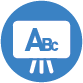 Presenteren – Een poster maken 